AppendicesAppendix A: Sample Allocation and Distribution of Inpatients by Ward at Juba Teaching Hospital (2016)Note: * No records available for this month Appendix B: Criteria Proposed by Baktygul et al. 2011 [18]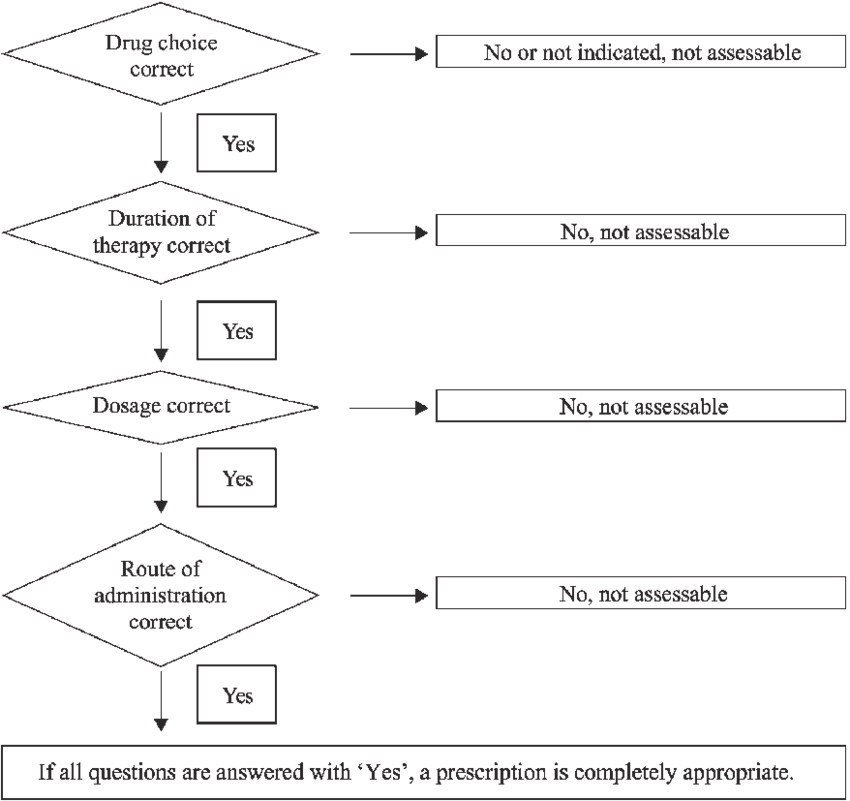 Appendix C: Data Collection Form Medical Ward Medical Ward Medical Ward Medical Ward Surgical WardSurgical WardSurgical WardSurgical WardMonthAdmissionProportionSample sizeMonthAdmissionProportionSample sizeJan*Jan*Feb10,54134%112Feb1,29314%14Mar3,21410%34Mar2,37625%25Apr2,3758%25Apr93110%10May1,0503%11May2403%3Jun3,17610%34Jun1,51716%16Jul1,2744%14Jul1792%2Aug2,3498%25Aug4545%5Sep1,1934%13Sep2433%3Oct1,9066%20Oct6937%7Nov7783%8Nov1842%2Dec3,06110%32Dec1,22413%13 Total30,917100%3289,334100%100                                Antibiotic Use at Juba Teaching Hospital                                Antibiotic Use at Juba Teaching Hospital                                Antibiotic Use at Juba Teaching Hospital                                Antibiotic Use at Juba Teaching Hospital                                Antibiotic Use at Juba Teaching Hospital                                Antibiotic Use at Juba Teaching HospitalSection A: Identification InformationSection A: Identification InformationSection A: Identification InformationSection A: Identification InformationSection A: Identification InformationA. Name of data collector:___________________A. Name of data collector:___________________A. Name of data collector:___________________A. Name of data collector:___________________A. Name of data collector:___________________A. Name of data collector:___________________B. Code No.:_____________B. Code No.:_____________B. Code No.:_____________B. Code No.:_____________B. Code No.:_____________B. Code No.:_____________C. Form unique number:___________C. Form unique number:___________C. Form unique number:___________C. Form unique number:___________C. Form unique number:___________                      D. Date of data collection: ___/___/20___                      D. Date of data collection: ___/___/20___                      D. Date of data collection: ___/___/20___                      D. Date of data collection: ___/___/20___                      D. Date of data collection: ___/___/20___                      D. Date of data collection: ___/___/20___                      D. Date of data collection: ___/___/20___Section B: Demographic and Clinical InformationSection B: Demographic and Clinical InformationSection B: Demographic and Clinical InformationSection B: Demographic and Clinical InformationSection B: Demographic and Clinical InformationSection B: Demographic and Clinical InformationSection B: Demographic and Clinical InformationQ No.Q No.Questions and filtersQuestions and filtersQuestions and filtersCoding categoriesCoding categoriesCoding categoriesSkips101101        Age     0–5 years ………………..1     0–5 years ………………..1     0–5 years ………………..1     0–5 years ………………..1     0–5 years ………………..1     6–17 years ………………2     6–17 years ………………2     6–17 years ………………2     6–17 years ………………2     6–17 years ………………2     ≥18 years …………………3     ≥18 years …………………3     ≥18 years …………………3     ≥18 years …………………3     ≥18 years …………………3102102        Sex     Male ………………………..1     Male ………………………..1     Male ………………………..1     Male ………………………..1     Male ………………………..1     Female …………………….2     Female …………………….2     Female …………………….2     Female …………………….2     Female …………………….2103103     Occupation     Occupation     Businessman …………..1     Businessman …………..1     Businessman …………..1     Businessman …………..1     Businessman …………..1     Teacher …………………...2     Teacher …………………...2     Teacher …………………...2     Teacher …………………...2     Teacher …………………...2104104       Diagnosis       Diagnosis    Respiratory tract disease……….........1    Respiratory tract disease……….........1    Respiratory tract disease……….........1    Respiratory tract disease……….........1    Respiratory tract disease……….........1    Genitourinary tract disease……........2    Genitourinary tract disease……........2    Genitourinary tract disease……........2    Genitourinary tract disease……........2    Genitourinary tract disease……........2    Gastrointestinal tract disease..........3    Gastrointestinal tract disease..........3    Gastrointestinal tract disease..........3    Gastrointestinal tract disease..........3    Gastrointestinal tract disease..........3    Pregnancy & childbirth illness……….4    Pregnancy & childbirth illness……….4    Pregnancy & childbirth illness……….4    Pregnancy & childbirth illness……….4    Pregnancy & childbirth illness……….4    Consequence of external cause…....5    Consequence of external cause…....5    Consequence of external cause…....5    Consequence of external cause…....5    Consequence of external cause…....5    Circulatory system disease…............6    Circulatory system disease…............6    Circulatory system disease…............6    Circulatory system disease…............6    Circulatory system disease…............6    Infectious & parasitic disease….......7    Infectious & parasitic disease….......7    Infectious & parasitic disease….......7    Infectious & parasitic disease….......7    Infectious & parasitic disease….......7Others…………………………...........8Others…………………………...........8Others…………………………...........8Others…………………………...........8Others…………………………...........8105105    Length of hospital stay    Length of hospital stay    Length of hospital stay      0–7 days.......1      0–7 days.......1      0–7 days.......1      0–7 days.......1      0–7 days.......1      8–14 days......2      8–14 days......2      8–14 days......2      8–14 days......2      8–14 days......2       ≥15 days.........3       ≥15 days.........3       ≥15 days.........3       ≥15 days.........3       ≥15 days.........3106106        Ward     Medical …………………..1     Medical …………………..1     Medical …………………..1     Medical …………………..1     Medical …………………..1     Surgical …………………..2     Surgical …………………..2     Surgical …………………..2     Surgical …………………..2     Surgical …………………..2Section C: Antibiotic Prescription PatternSection C: Antibiotic Prescription PatternSection C: Antibiotic Prescription Pattern201Antibiotic(s) prescribed (Please state medicine name as indicated in the patient file)Antibiotic(s) prescribed (Please state medicine name as indicated in the patient file)Antibiotic(s) prescribed (Please state medicine name as indicated in the patient file)     Metronidazole ……….. A = Ampicillin ………………. B = 2202       Number of antibiotic(s)       Number of antibiotic(s)       Number of antibiotic(s)     One …………………………1       prescribed       prescribed     Two …………………………2     Three ………………………3     Four ………………………..4     Five …………………………5203      Dosage method      Dosage method      Dosage method     Tablet ……………………..1     Capsule …………………..2     Injection soln ………....3     Susp/ syrup ……………..4     Ointment ………….…….5     Other ………………………6204      Duration of therapy      Duration of therapy      Duration of therapy     0–7 days …………………1     8–14 days ……………….2     ≥15 days …………………3205     Route of administration     Route of administration     Route of administration     Oral ………………………..1     Intramuscular …………2     Intravenous ……………3     Intra-bone ………………4     Topical ……………………5     Other ……………………..6Section D: Quality Assessment for Antibiotic UseSection D: Quality Assessment for Antibiotic UseSection D: Quality Assessment for Antibiotic Use301   Drug choice correct:   Drug choice correct:   Drug choice correct:     Yes …………………………..1     No ……………………………2302Duration of therapy correct: Duration of therapy correct: Duration of therapy correct:      Yes ………………………….1     No …………………………..2303   Given dosage correct:   Given dosage correct:   Given dosage correct:     Yes …………………………..1     No ……………………………2304   Correct route of administration:    Correct route of administration:    Correct route of administration:      Yes …………………………..1     No ……………………………2Section E: Appropriateness of Antibiotics UseSection E: Appropriateness of Antibiotics UseSection E: Appropriateness of Antibiotics UseSection E: Appropriateness of Antibiotics Use401 The prescribed         antibiotic(s) are: The prescribed         antibiotic(s) are:     Appropriately used ………...1     Appropriately used ………...1     Appropriately used ………...1     Not appropriately used…….2     Not appropriately used…….2     Not appropriately used…….2402Antibiotics are indicated for treatment according  to national guidelines:Antibiotics are indicated for treatment according  to national guidelines:     Yes ………………………….1     Yes ………………………….1     Yes ………………………….1Antibiotics are indicated for treatment according  to national guidelines:Antibiotics are indicated for treatment according  to national guidelines:     No …………………………..2     No …………………………..2     No …………………………..2Antibiotics are indicated for treatment according  to national guidelines:Antibiotics are indicated for treatment according  to national guidelines: